Principal Analyst, Insights  The Insights Group helps decision makers and advisors across the social sector by making insights, analysis and research about what works for better lives accessible, timely and relevant. We’re a new multi-disciplinary team with expertise across strategy, policy advice, analysis, research, and/or evaluation. We produce advice that has:Breadth – it understands how issues are connected and can position them within a broader contextDepth – it is pragmatically grounded in evidence Reach – it shows how a set of circumstances or a decision will develop over timeThe purpose of the position is to apply an evidence based and data-driven approach to developing insights to inform social policy and service delivery. Team & Location: Reporting to: Delegations:  NilWhat we do matters – our purposeInvesting in what works for better livesA singular focus on what works to improve decision making and create positive change. How we do things around here – our valuesTangataWe’re about people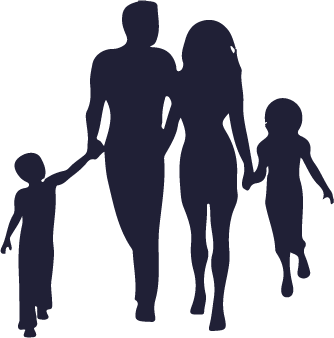 People will do better, sooner and for longer, when the social system works in partnership, acting on better evidence to develop and deliver services.Manawa MāuiWe are a catalyst for change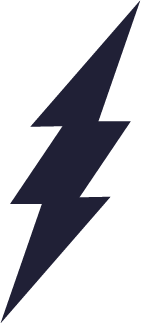 We challenge the status quo constructively and seek better ways of doing things. We help create change to improve lives through different approaches.TaunakitangaWe influence through evidence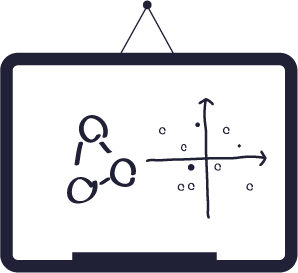 We use evidence to 
influence positive change for New Zealanders.PuaretangaWe’re transparent by nature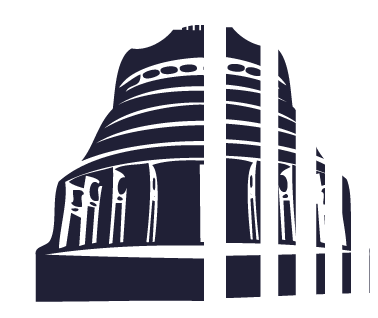 We will share what we’re doing, how we’re doing it, and what we learn.What you will do to contributeAs a result we will seeDelivery managementConduct and/or commission quality analytical or research and evaluation work to support SIA’s objectives and social sector and government priorities.Produce coherent and well thought through advice to inform and influence decision makersCommission from and work with the Analytics team on data-driven research and insights.Derive actionable insights from analytics produced by Analytics team.Translate complex information into a form that is readily understood by non-technical clients.Provide information, advice and support that helps the social system to improve social wellbeing outcomes.In collaboration with the rest of the Insights group, make a case for change based on analytical results, research and evaluation findings.Maintain up to date expert professional knowledge and experience. Actively manages and plan own work programmeLead and manage project work with minimal oversight.Take account of the perspectives and circumstances of Māori.Contribute to the development of other team members.All work is completed to a high standard and supports SIA objectives and government priorities.Technical work is critically assessed for best approach and outcomes.Well-articulated, sound insights provided to non-technical audiences to enable good decision making.Insights create a strong case for change.High quality insights on complex issues without the need for guidance from others.Own work programme is successfully developed and delivered.Coordinated input from team members and other contributors.Knowledge and information is easily available to the team.High quality advice that is respected by our peers and decision makersInternal best practice & supportEnsure that SIA’s own work follows best practice and that our work is suitably evaluatedCarry out research, advice or analysis that informs the SIA products and contributes towards the Agency’s strategic business plans/outcomes.Our work is high quality and robust – we practice the same high standards we aim to promote in the social sectorWork helps inform SIA products and contributes to SIA’s business outcomes.Stakeholder ManagementWho you will work with to get the job doneWho you will work with to get the job doneAdviseCollaborate withInfluenceInformManage/ LeadDeliver toInternalInternalChief Science AdviserInternalAnalytics TeamInternalExternalExternalMinistersExternalNon-governmental organisations and private sector providers of front-line social services, analytics, data, policy advice, insights and researchExternalWhat you will bring specificallyExperience & KnowledgeCharacteristicsEngaging others – connects with others, listens, reads people and situations, communicates tactfully. Achieving ambitious goals – committed and tenacious, ambitious.Curious – thinks analytically and critically, displays curiosity, mitigates analytical and decision making biases.Honest and courageous – shows courage, shows decisiveness, leads with integrity.Resilient – displays resilience, demonstrates composure.Self-aware and agile – encourages feedback on own performance, can self-assess, adapts approach, shows commitment to development.CapabilitiesOther requirements